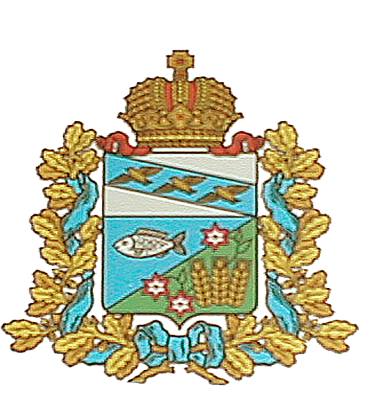 АДМИНИСТРАЦИЯСЕЙМСКОГО СЕЛЬСОВЕТАМАНТУРОВСКОГО РАЙОНАПОСТАНОВЛЕНИЕот 31 января 2019 года №19О проведении капитального ремонта многоквартирного дома, собственники помещенийв котором формируют фонд капитального ремонтана счете Регионального оператора и не приняли решениео проведении капитального ремонта.	В соответствии с частью 6 статьи 189 Жилищного кодекса Российской Федерации, Администрация Сеймского сельсовета Мантуровского района Курской области, Постановляет:	1. Провести капитальный ремонт общего имущества в многоквартирном доме общей площадью 1837,90  кв.м., расположенном по адресу: Курская область,Мантуровский район, село Сейм  ул. Мира д.2, собственники помещений в котором в установленные ч. 4 ст.189 Жилищного кодекса Российской Федерации сроки, формирующие фонд капитального ремонта на счете Регионального оператора фонда капитального ремонта многоквартирных домов Курской области не приняли решение о проведении капитального ремонта в соответствии  с Региональной программой капитального ремонта и предложениями Регионального  оператора.	2. Зам. Главы Сеймского сельсовета Тарасовой Н.Н. направить настоящее постановление Региональному оператору фонда капитального ремонта многоквартирных домов Курской области.	3. Контроль за исполнением постановления оставляю за собой.Глава Сеймского сельсоветаМантуровского района                                                А.Н.Уколов